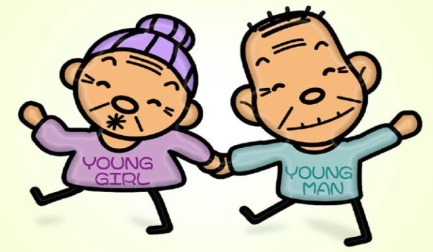       องค์การบริหารส่วนตำบลวังพญา 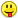            ขอเชิญชวนให้ผู้ที่มีอายุ ๕๙ ปี และจะมีอายุครบ ๖๐ ปีบริบูรณ์ ในปีงบประมาณถัดไป (เกิดก่อน  1 ตุลาคม  2499)  แล้วมีภูมิลำเนาในเขตพื้นที่ตำบลวังพญาตามทะเบียนบ้าน  แต่ยังไม่ได้ลงทะเบียนเพื่อขอรับเงินเบี้ยยังชีพผู้สูงอายุ  หรือผู้ที่ได้ย้ายทะเบียนบ้านมาใหม่ก่อนหรือภายในเดือนพฤศจิกายน ๒๕๕๘  และไม่เป็นผู้ได้รับสวัสดิการหรือสิทธิประโยชน์อื่นใดจากหน่วยงานของรัฐ  รัฐวิสาหกิจ  หรือองค์กรปกครองส่วนท้องถิ่น  ไปลงทะเบียนเพื่อแสดงความจำนงขอรับเงินเบี้ยยังชีพผู้สูงอายุได้ด้วยตนเอง หรือมอบหมายให้ผู้อื่นเป็นผู้ยื่นคำขอรับเงินเบี้ยยังชีพผู้สูงอายุแทน     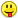           และขอเชิญชวนให้คนพิการที่มีภูมิลำเนาตามทะเบียนบ้านในเขตพื้นที่ตำบลวังพญา  ที่ยังไม่ได้ลงทะเบียนมาก่อนหรือคนพิการที่ย้ายทะเบียนบ้านมาใหม่ก่อนหรือภายในเดือนเดือนพฤศจิกายน ๒๕๕๘  ไปลงทะเบียนเพื่อแสดงความประสงค์ขอรับเงินเบี้ยความพิการด้วยตนเองหรือมอบหมายให้ผู้ดูแลยื่นคำขอแทน โดยแสดงหลักฐานการเป็นผู้แทนดังกล่าว โดยให้ผู้ที่เชื่อถือได้รับรองสถานะของคนพิการ  แต่ต้องนำหลักฐานของคนพิการและผู้ดูแลคนพิการไปแสดงต่อเจ้าหน้าที่ด้วย                  ผู้สูงอายุ  เตรียมเอกสารหลักฐาน  ดังนี้ 
            ๑. บัตรประจำตัวประชาชนหรือบัตรอื่นที่ออกโดยหน่วยงานของรัฐที่มีรูปถ่าย            ๒. ทะเบียนบ้าน(ที่เป็นปัจจุบัน) พร้อมสำเนา
           ๓. สมุดบัญชีเงินฝากธนาคาร  กรุงไทย หรือ ธกส. พร้อมสำเนา                          คนพิการ  เตรียมเอกสารหลักฐาน  ดังนี้ 
            ๑.  บัตรประจำตัวคนพิการตามกฏหมายว่าด้วยการส่งเสริมคุณภาพชีวิตคนพิการ พร้อมสำเนา            ๒. ทะเบียนบ้าน(ที่เป็นปัจจุบัน) พร้อมสำเนา            ๓. สมุดบัญชีเงินฝากธนาคาร  กรุงไทย หรือ ธกส. พร้อมสำเนา                             เอกสารหลักฐาน  กรณีมอบอำนาจ  ดังนี้ 
            ๑. หนังสือมอบอำนาจ (ขอรับได้ที่  อบต.)            ๒. ทะเบียนบ้านที่มีชื่อผู้สูงอายุ / ที่มีชื่อผู้พิการ(กรณีคนพิการ) / ที่มีชื่อผู้รับมอบอำนาจ พร้อมสำเนา            ๓. บัตรประจำตัวประชาชนผู้สูงอายุ / บัตรประจำตัวคนพิการฯ(กรณีคนพิการ) / บัตรประจำตัวประชาชนผู้รับมอบอำนาจ พร้อมสำเนา               ***  กำหนดรับลงทะเบียน   ตั้งแต่  วันที่  ๑  - ๓๐  พฤศจิกายน  ๒๕๕๘  เวลา  09.00 - 16.00 น.            ณ   สำนักงานปลัด   องค์การบริหารส่วนตำบลวังพญา    อำเภอรามัน   จังวัดยะลา 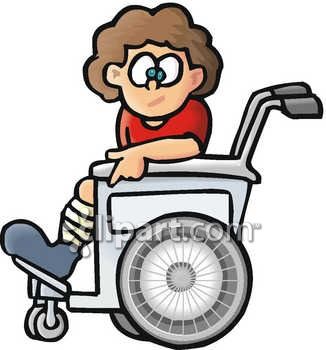 ติดต่อสอบถามข้อมูลเพิ่มเติมได้ที่   โทร  ๐-๗๓๒๙-๙๙๖๒  หรือทางเว็บไซต์    www.wangpaya.go.th